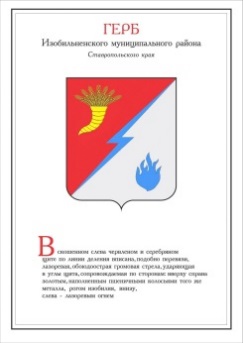 ДУМА ИЗОБИЛЬНЕНСКОГО городского округаСТАВРОПОЛЬСКОГО КРАЯПЕРВОГО СОЗЫВАРЕШЕНИЕ10 апреля 2020 года                      г. Изобильный                                      №385О внесении изменений в Регламент Думы Изобильненского городского округа Ставропольского края, утвержденный решением Думы Изобильненского городского округа Ставропольского краяот 20 февраля 2018 года №89В соответствии с Конституцией Российской Федерации, федеральными законами от 21 декабря 1994 года №68-ФЗ «О защите населения и территорий от чрезвычайных ситуаций природного и техногенного характера», от                     30 марта 1999 года №52-ФЗ «О санитарно-эпидемиологическом благополучии населения», пунктом 47 части 2 статьи 30 Устава Изобильненского городского округа Ставропольского края Дума Изобильненского городского округа Ставропольского края решила:1. Внести в Регламент Думы Изобильненского городского округа Ставропольского края, утвержденный решением Думы Изобильненского городского округа Ставропольского края от 20 февраля 2018 года №89, следующие изменения:1.1. часть 6 статьи 8 дополнить абзацем вторым следующего содержания: «В период введения уполномоченными органами на территории Изобильненского городского округа Ставропольского края режима повышенной готовности или режима чрезвычайной ситуации, ограничительных мероприятий (карантина), чрезвычайного или военного положения, по поручению председателя Думы городского округа заседания комитетов могут проводится в дистанционной форме с использованием средств видеоконференц-связи.»;1.2. дополнить статьей 10.1. следующего содержания:«Статья 10.1. Особенности проведения заседаний Думы городского округа в дистанционной форме1. В период введения уполномоченными органами на территории Изобильненского городского округа Ставропольского края режима повышенной готовности или режима чрезвычайной ситуации, ограничительных мероприятий (карантина), чрезвычайного или военного положения, в соответствии с распоряжением председателя Думы городского округа очередные (внеочередные) заседания Думы городского округа могут проводится в дистанционной форме (далее – дистанционное заседание Думы городского округа) с использованием средств видеоконференц-связи.2. Депутат в случае его участия в дистанционном заседании Думы городского округа с использованием систем видеоконференц-связи считается присутствующим на соответствующем заседании Думы городского округа.Регистрация депутатов на дистанционном заседании Думы городского округа проводится аппаратом Думы городского округа в течение всего времени его проведения.3. Заседание Думы городского округа не может быть проведено с использованием систем видеоконференц-связи в случае если в повестку соответствующего заседания включен вопрос, по которому должно проводиться тайное голосование.4. Во время дистанционного заседания Думы городского округа голосование (открытое, поименное) проводится в следующем порядке:при наличии технической возможности видеофиксации всех депутатов, участвующих в заседании, с использованием систем видеоконференц-связи, голосование депутатов осуществляется путем поднятия руки каждым из голосующих депутатов или иными способами, определенными депутатами в начале дистанционного заседания Думы городского округа.При отсутствии технической возможности проведения голосования способами, указанными в абзаце втором настоящего пункта, для проведения голосования председательствующий на заседании обращается к каждому депутату отдельно согласно алфавитному порядку фамилий, а депутат оглашает свои фамилию, имя, отчество, номер вопроса повестки заседания, по которому идет голосование, и принятое им решение по поставленному вопросу («за», «против», «воздержался»).5. Приглашенные на заседание лица вправе с разрешения председательствующего на дистанционном заседании Думы городского округа выступать с использованием средств видеоконференц-связи.».2. Настоящее решение вступает в силу со дня его принятия и подлежит официальному опубликованию (обнародованию). Председатель Думы Изобильненского городского округа Ставропольского края                                                               А.М. Рогов